Penerapan Metode Certainty Factor Dalam mendiagnosa PenyakitMiopi (Rabun Jauh) Pada Klinik Mata Berlian MedanDesi Nurtyas Sari* , Ahmad Fitri Boy, S.Kom., M.Kom**, Jufri Halim, S.E., M.M***Program Studi Sistem Informasi, STMIK Triguna Dharma**Program Studi Sistem Informasi Dosen Pembimbing, STMIK Triguna DharmaArticle Info                                              ABSTRACTArticle history:-Keyword:Miopi  (Rabun  Jauh),  Sistem  Pakar, Certainty Factor.Miopi adalah suatu kelainan refraksi di mana sinar cahaya paralel yang  memasuki mata  secara  keseluruhan dibawa  menuju  fokus  di depan retina. Myopia, yang umum disebut sebagai rabun jauh/ terang dekat (shortsightedness), merupakan salah satu dari lima besar penyebab kebutaan di seluruh dunia. Miopia atau rabun jauh itu dimana sumbu bola mata anteroposterior dapat terlalu panjang atau kekuatan pembiasaan media refraksi terlalu kuat.Agar mudah dalam mengenali dan mengetahui penyakit ini maka dibuatlah sebuah program Sistem Pakar. Sistem pakar  merupakan sistem yang berusaha mengadopsi pengetahuan manusia ke komputer agar dapat menyelesaikan masalah seperti yang biasa dilakukan oleh para ahli. Sistem pakar biasanya digunakan untuk konsultasi, melakukan analisis dan diagnosa, serta membantu pengambilan keputusan dan lain-lain.Dalam penyelesaian masalah terkait pendiagnosaan ini, metode yang digunakan adalah Certainty Factor. Metode Certainty Factor ini memiliki perhitungan yang mudah dipahami dan memiliki tingkat ke akuratan yang baik.First AuthorNama                : Desi Nurtyas Sari Kampus            : STMIK Triguna Dharma Program Studi  : Sistem InformasiE-Mail             : tyassnrds@gmail.comCopyright © 2020 STMIK Triguna Dharma.All rights reserved.1.        PENDAHULUANMiopi adalah suatu kelainan refraksi di mana sinar cahaya paralel yang memasuki mata secara keseluruhandibawa  menuju  fokus  di  depan  retina.  Myopia,  yang  umum  disebut  sebagai  rabun  jauh/  terang  dekat(shortsightedness), merupakan salah satu dari lima besar penyebab kebutaan di seluruh dunia [1].Kurangnya pengetahuan masyarakat tentang gejala penyakit Miopi (Rabun Jauh) membuat terganggunya aktivitas si penderita penyakit miopi. Oleh sebab itu sangat dibutuhkan penyuluhan kepada masyarakat agar dapat memperoleh informasi secara pasti sehingga masyarakat dapat mencegah terjadinya penyakit Miopi (Rabun jauh).Maka diperlukan sebuah sistem dalam menyelesaikan masalah tentang penyakit Miopi, salah satu pemanfaatan  teknologi  komputer  yaitu  dapat  digunakan  untuk  sistem  pakar.  Sistem  pakar  atau  Aritificial Intelligence merupakan sistem yang berusaha mengadopsi pengetahuan manusia ke komputer agar dapat menyelesaikan masalah  seperti  yang  biasa  dilakukan oleh  para  ahli.  Sistem pakar  biasanya digunakan untuk konsultasi, melakukan analisis dan diagnosa, serta membantu pengambilan keputusan dan lain-lain. Salah satu implementasi sistem pakar pada bidang penyuluhan yaitu untuk melakukan diagnosa Penyakit Miopi (Rabun Jauh).Oleh karena itu, penerapan sistem pakar didunia penyuluhan dengan penerapan metode Certainty Factor dapat mengukur tingkat kepastian dalam mendiagnosa gejala-gejala yang terjadi untuk mendapatkan sebuah informasi tentang Miopi (Rabun jauh). Dengan adanya metode Certainty Factor maka dapat diterapkan pada sebuah aplikasi yang dapat mendiagnosa penyakit Miopi (Rabun jauh) dengan tingkat kepastian yang lebih jelas.2.        KAJIAN PUSTAKA2.1      Miopi (Rabun Jauh)Mata adalah indera penglihatan yang berfungsi mempersepsikan bentuk, ukuran, warna, maupun kedudukansuatu objek. Fungsi mata sangat penting bagi kehidupan manusia, namun perhatian yang kurang terhadap kesehatan mata berpotensi meimbulkan gangguan, salah satunya adalah gangguan tajam penglihatan. Tajam penglihatan atau visus adalah suatu kemampuan mata atau daya refraksi mata untuk melihat suatu objek. Tajam penglihatan normal adalah kemampuan mata atau daya refraksi mata untuk membedakan dua titik secara terpisah dengan membentuk sudut satu menit pada jarak enam meter [2].Miopia atau yang lebih sering disebut dengan istilah rabun jauh merupakan kondisi gangguan penglihatan berupa gangguan refraksi, dimana saat melihat objek dekat individu dapat melihat dengan jelas, tetapi saat melihat objek yang jauh tampak kabur. Miopia terjadi apabila bola mata terlalu panjang atau kornea terlalu cembung sehingga cahaya yang masuk ke mata jatuhnya tidak tepat di retina sehingga objek yang jauh terlihat kabur [3].2.2      Sistem PakarIstilah sistem pakar berasal dari istilah knowledge-based expert system. Istilah ini muncul karena untukmemecahkan  masalah,  sistem  pakar  menggunakan  pengetahuan  seorang  pakar  yang  dimasukkan  ke  dalam komputer. Sistem pakar  adalah  sebuah  sistem  yang  menggunakan pengetahuan manusia  dimana  pengetahuan tersebut dimasukkan ke dalam sebuah komputer dan kemudian digunakan untuk menyelesaikan masalah-masalah yang biasanya membutuhkan kepakaran atau keahlian manusia [4].Sistem Pakar merupakan salah satu bagian dari Kecerdasan Buatan yang mengandung pengetahuan danpengalaman yang dimasukkan oleh satu atau banyak pakar ke dalam suatu area pengetahuan tertentu, sehingga setiap orang dapat menggunakannya untuk memecahkan berbagai masalah yang bersifat spesifikSistem pakar juga merupakan sebuah sistem komputer yang menyerupai atau menyamai (emulates) kemampuan pengambilan keputusan dari seorang ahli atau pakar.Istilah emulates ini berarti sistem pakar diharapkan dapat bekerja layaknya seorang pakar. Suatu emulasi jauh lebih kuat daripada suatu simulasi yang hanya membutuhkan dalam beberapa bidang sesuatu yang bersifat nyata.Sistem pakar terdiri dari 2 komponen utama yaitu knowledge  base  yang  berisi  pengetahuan  dan  mesin  inferensi  yang  memproyeksikan kesimpulan.Kesimpulan tersebut adalah respon dari sistem pakar atas permintaan penggunanya [5].2.3      Certainty FactorFaktor kepastian merupakan suatu metode untuk membuktikan apakah suatu fakta itu pasti ataukah tidakpasti yang berbentuk metric yang biasanya digunakan dalam sistem pakar. Metode ini sangat cocok untuk sistem pakar yang mendiagnosis sesuatu yang belum pasti [6].Ada 2 cara dalam menentukan nilai keyakinan (CF) dari sebuah fakta, yaitu :1.     Metode Net Belief yang diusulkan oleh E.H. Shortliffe dan B.G. BuchananCF(Rule) = MB(H,E) – MD(H,E)           ..................................................................... [2.1](        )      {[   (   |   )   (   )]      (   )[      ]      (   )}    (   )          ......................................... [2.2](        )      {Keterangan         :[   (   |   )   (   )]      (   )[      ]      (   )}    (   )          ......................................... [2.3]CF (Rule)            : Faktor KepastianMB(H,E)            : Measure of Belief (ukuran kepercayaan) terhadap hipotesis H, jika diberikan evidence E (antara 0 dan 1).MD(H,E)            :  Measure  of  Disbelief  (ukuran  ketidakpercayaan)  terhadap  evidence  H,  jika  diberikanevidence E (antatra 0 dan 1)P(H)                    : Probabilitas kebenaran hipotesis HP(H|E)                 : Probabilitas bahwa H benar karena fakta E2.     Dengan cara mewawancarai seorang pakarNilai CF (Rule) didapat dari interpretasi “term” dari seorang pakar, yang diubah menjadi nilai CF tertentusesuai dengan tabel kepastian yang sudah ada seperti tabel di bawah ini :Tabel 2.1 Istilah dan Interpretasi Ketidakpastian2.3.1   Perhitungan Certainty FactorDalam metode Certainty Factor ada banyak jenis perhitungan yang harus disesuaikan dengan rule -rule danfakta yang ada, berikut ini merupakan jenis-jenis dalam perhitungan metode Certainty Factor :1.     Rule dengan Evidence tunggal dan Hipotesa TunggalIF E Then H (CF Rule)CF(H|E) = CF(E) x CF(H)            ................................................................................ [2.4]2.     Rule dengan Evidence E banyak dan Hipotesa H Tunggala.        IF E1 AND E2    ................ AND En THEN H (CF Rule)CF(H,E) = min[CF(E1),CF(E2), ................., CF(En)] x CF (Rule) ................. [2.5]b.        IF E1 OR E2        ................ OR En THEN HCF(H,E) = max[CF(E1),CF(E2), ................, CF(En)] x CF (Rule) ................. [2.6]3.     Kombinasi dua buah Rule dengan Evidence berbeda (E1 dan E2), tetapi hipotesisnya sama.IF E1 THEN H Rule 1 CF(H,E1) = CF1 = C(E1) x CF (rule 1)IF E2 THEN H Rule 2 CF(H,E2) = CF2 = C(E2) x CF (rule 2)(              )    {............. [2.7]3.        ANALISA DAN HASIL3.1      Algoritma SistemAlgoritma sistem merupakan penjelasan langkah-langkah dalam penyelesaian masalah terkait mendiagnosapenyakit Miopi (Rabun Jauh) pada Klinik Mata Berlian Medan.3.1.1   Menentukan Nilai Pada Setiap GejalaDalam menentukan nilai CF pakar dilakukan dengan cara mewawancarai dr.Noumi H Bangun Sp.DV.,FINSDV yang didasari oleh Certainty Term, berikut ini adalah hasil dari wawancara dengan dr.Noumi H BangunSp.DV., FINSDV :Tabel 3.1 Nilai CF Pada tiap gejala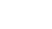 3.1.2   Proses Perhitungan Metode Certainty FactorBerikut ini adalah perhitungan manual dari metode Certainty Factor untuk mengetahui jenis penyakit beserta gejalanya:Rumus yang digunakan dalam menyelesaikan permasalahan.untuk menentukan nilai Certainty Factor adalah sebagai berikut :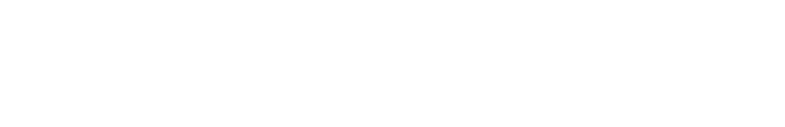 CF(H,E) = MB(H,E) – MD(H,E)CF (h,e1^e2) = CF(h,e1)+CF(h,e2)*(1-CF[h,e1])Keterangan:CF (H,E)             : Certainty Factor dari hipotesa H yang dipengaruhi oleh gejala  (evidence) E.MB (H,E)            : Ukuran kenaikan kepercayaan terhadap hipotesa H yang dipengaruhi oleh gejala E.MD (H,E)            : Ukuran kenaikan ketidakpercayaan terhadap hipotesa H yang dipengaruhi oleh gejala E. Maka perhitungan Certainty Factornya pada setiap rule adalah sebagai berikut:CF 1.1     : 0,8-0,1=0,7CF 1.2     : 0,9-0,1=0,8CF 1.3     : 0,9-0,1=0,8CF 1.4     : 0,8-0,2=0,6CF 1.5     : 0,8-0,2=0,6CF 1.6     : 0,7-0,2=0,5CF 1.7     : 0,8-0,2=0,6CF 1.8  : 0,7-0,1=0,6CF 1.9  : 0,6-0,1=0,5CF 1.10 : 0,6-0,1=0,5Perhitungan Rule P1CF (h,e1^e2)                         = CF(h,e1)+CF(h,e2)*(1-CF[h,e1])= 0.7 + 0.8*(1-0.7)= 0.94CF (h,e2^e4)                         = CF(h,e2)+CF(h,e4)*(1-CF[h,e2])= 0.94 + 0.8*(1-0.94)= 0.988Jadi total perhitungan nilai CF pada P1 adalah 0,988 atau 98,8% nilai kemungkinan.Perhitungan Rule P2CF (h,e3^e5)                           = CF(h,e3)+CF(h,e5)*(1-CF[h,e3])= 0.6+ 0.6*(1-0.6)= 0.84CF (h,e5^e6)                           = CF(h,e5)+CF(h,e6)*(1-CF[h,e5])= 0.84 + 0.5*(1-0.84)= 0.92CF (h,e6^e7)                           = CF(h,e6)+CF(h,e7)*(1-CF[h,e6])= 0.92 + 0.6*(1-0.92)= 0.968Jadi total perhitungan nilai CF pada P2 adalah 0.968 atau 96,8% nilai kemungkinan. Perhitungan Rule P3CF (h,e1^e3)                         = CF(h,e5)+CF(h,e6)*(1-CF[h,e1])= 0.7+ 0.6*(1-0.7)= 0.88CF (h,e3^e7)                           = CF(h,e3)+CF(h,e7)*(1-CF[h,e3])= 0.88 + 0.6*(1-0.88)= 0.952Jadi total perhitungan nilai CF pada P3 adalah 0,952 atau 95,2 % nilai kemungkinan.Tabel 3.2 Contoh Sampel Penyakit Dan Gejala penyakit MataPerhitungan Rule P1CF (h,e1^e2)                         = CF(h,e1)+CF(h,e2)*(1-CF[h,e1])= 0.7 + 0.8*(1-0.7)= 0.94CF (h,e2^e4)                         = CF(h,e2)+CF(h,e4)*(1-CF[h,e2])= 0.94 + 0.8*(1-0.94)= 0.988= 98,8%Hasil Diagnosa :Jadi, berdasarkan hasil perhitungan Certainty Factor pada gejala tersebut maka dapat disimpulkan nilai CF tertinggi dari  perhitungan 3  rule  dari  kasus  diatas  adalah jenis  penyakit  Mata  Miopi  Ringan  dengan tingkat keyakinan 0.988 atau dengan persentase 98,8%.4         PENGUJIAN DAN IMPLEMENTASI4.1      Form LoginBerikut ini merupakan tampilan dari Form Login dari Sistem Pakar ini.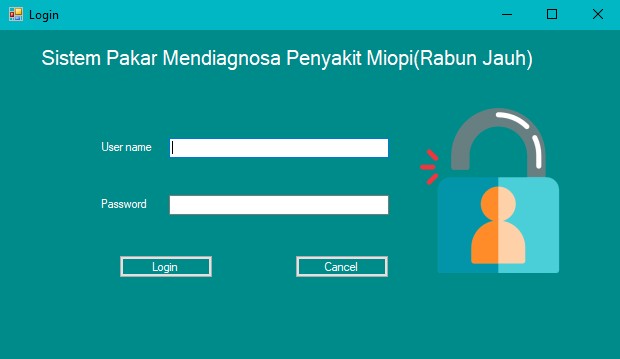 4.2      Form Menu UtamaGambar 4.1 Tampilan Form LoginBerikut ini merupakan tampilan Form Menu Utama dari sistem pakar ini :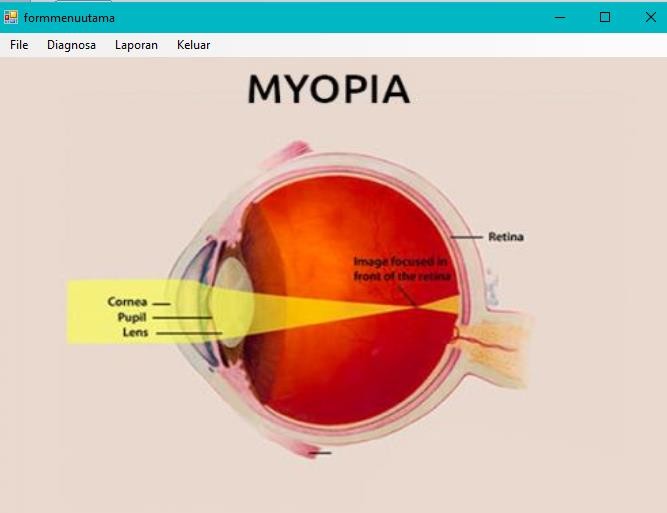 Gambar 4.2 Tampilan Form Menu Utama4.3      Form Data Pasien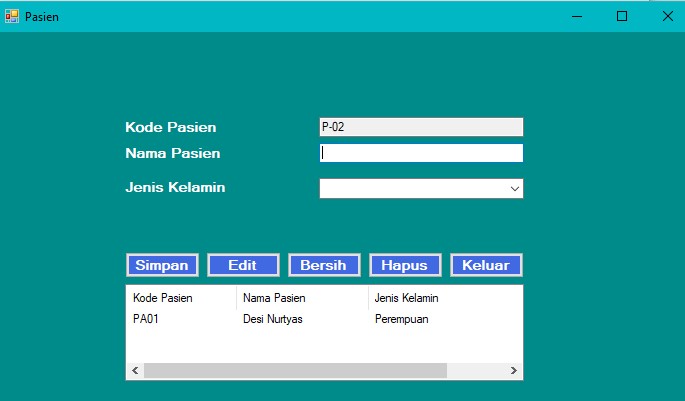 Berikut ini merupakan tampilan dari Form Data Pasien dari sistem pakar ini:4.4      Form Data Gejala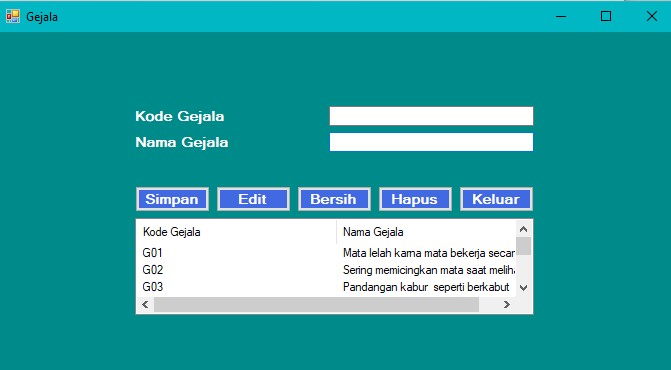 Gambar 4.3 Tampilan Form Data PasienBerikut ini merupakan tampilan dari Form Data Gejala dari sistem pakar ini :4.5      Form Data PenyakitGambar 4.4 Tampilan Form Data gejalaBerikut ini merupakan tampilan dari Form Data Penyakit pada sistem pakar ini :Gambar 4.5 Tampilan Form Data Penyakit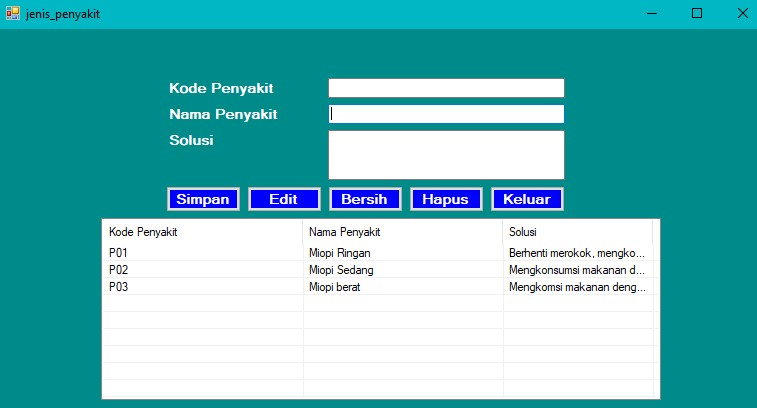 4.6      Form Basis Pengetahuan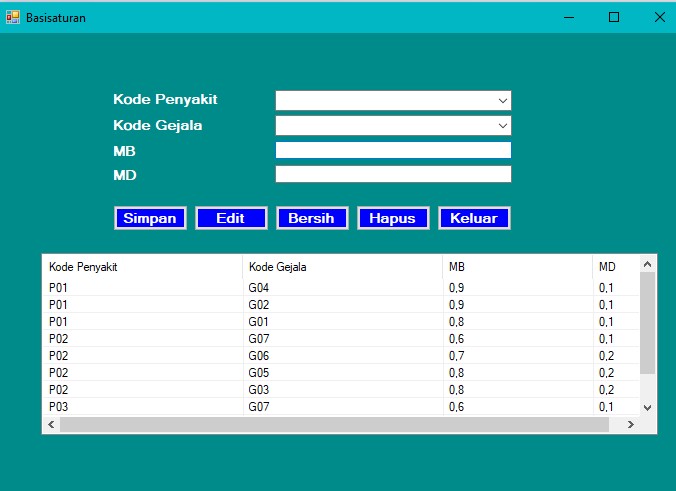 Berikut ini merupakan tampilan dari Form Basis Pengetahuan pada sistem pakar ini :4.7      Form DiagnosaGambar 4.6 Tampilan Form Basis PengetahuanBerikut ini tampilan dari halaman Form Diagnosa yang ada pada sistem pakar ini :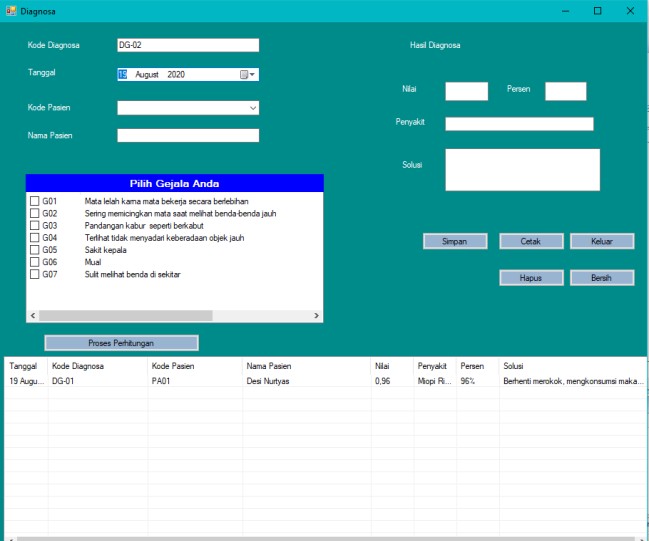 4.8      LaporanGambar 4.7 Tampilan Form DiagnosaBerikut ini tampilan dari halaman data hasil diagnosa admin yang ada pada sistem pakar ini :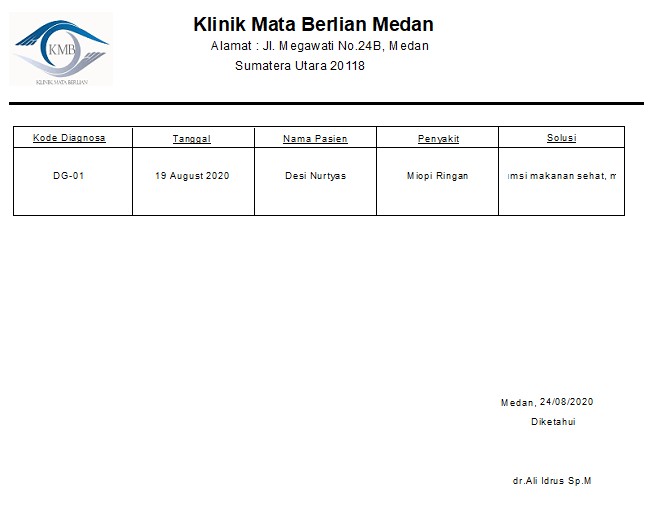 Gambar 4.8 Tampilan Laporan5.        KESIMPULANBerdasarakan perumusan dan pembahasan bab-bab sebelumnya dapat diambil beberapa kesimpulan dan beberapa saran.1.  Sistem yang digunakan berbasis dekstop dengan menggunakan konsep single-user2.  Untuk mendesain sistem pakar pada penelitian ini, didapatkan bahwasannya sistem pakar yang dirancang sesuai dengan kebutuhan dalam mendiagnosa penyakit Miopi (Rabun Jauh).3.  Data yang digunakan dalam sistem pakar ini adalah data yang didapat dari hasil wawancara dengan DokterSpesialis Mata dr.Ali Idrus, Sp.M.4.  Untuk membangun sistem pakar yang baik, digunakan sebuah metode yaitu metode Certainty Factor dalam penyelesaian masalah dalam mendiagnosa penyakit Miopo (Rabun Jauh).5.  Hasil dari sistem merupakan hasil diagnosa terkait penyakit Miopi (Rabun Jauh).6.  Sistem yang dibangun memeiliki keluaran laporan terkait pendiagnosaan penyakit Miopi (Rabun Jauh)7.  Sistem yang dibangun sudah layak digunakan pada Klinik Mata Berlian medan dalam mendiagnosa penyakitMiopi (Rabun Jauh).UCAPAN TERIMA KASIHPuji syukur kehadirat Tuhan Yang Maha Esa atas izin-Nya yang telah melimpahkan rahmat dan karunia-Nyasehingga dapat menyelesaikan jurnal ilmiah ini. Pada kesempatan ini diucapkan terima kasih yang sebesar-besarnya kepada kedua Orang Tua tercinta yang selama ini memberikan do’a dan dorongan baik secara moril maupun materi sehingga dapat terselesaikan pendidikan dari tingkat dasar sampai bangku perkuliahan dan terselesaikannya jurnal ini. Di dalam penyusunan jurnal ini, banyak sekali bimbingan yang didapatkan serta arahan dan bantuan dari pihak yang sangat mendukung. Oleh karena itu dengan segala kerendahan hati, diucapkan terima kasih yang sebesar- besarnya kepada Bapak Rudi Gunawan, SE., M.Si., selaku Ketua Sekolah Tinggi Manajemen Informatika Dan Komputer (STMIK) Triguna Dharma Medan. Bapak Dr. Zulfian Azmi, ST., M.Kom., selaku Wakil Ketua I Bidang Akademik STMIK Triguna Dharma Medan. Bapak Marsono, S.Kom., M.Kom., selaku Ketua Program Studi Sistem Informasi STMIK Triguna Dharma Medan. Bapak Ahmad Fitri Boy, S.Kom., M.Kom., selaku Dosen Pembimbing I yang telah memberikan saran, arahan dan dukungannya serta motivasi, sehingga penelitian ini dapat terselesaikan dengan baik dan tepat waktu. Bapak Jufri Halim, S.E., M.M., selaku Dosen Pembimbing II yang telah memberikan bimbingan tata cara penulisan, saran dan motivasi sehingga penelitian ini  dapat terselesaikan dengan baik dan tepat waktu. Seluruh Dosen, Staff dan Pegawai di STMIK Triguna Dharma Medan.REFERENSI[1]        L. D. A. N. Temulawak, “Journal of Vocational Health Studies AND TEMULAWAK HERBS,” vol. 01, pp.60–66, 2018.[2]        Sundari and L. P. Ratna, “Hubungan antara durasi bermain game online dengan gangguan tajam penglihatan pada anak sekolah menengah pertama (SMP) di kota Denpasar,” E--Jurnal Med., vol. 7, no. 8, pp. 1–12,2018.[3]        M. Musiana, N. Nurhayati, and S. Sunarsih, “Faktor Risiko yang Berhubungan dengan Kejadian Myopia pada Anak Usia Sekolah,” J. Ilm. Keperawatan Sai Betik, vol. 15, no. 1, p. 71, 2019.[4]        N. I. Kurniati, H. Mubarok, and D. Fauziah, “Sistem Pakar Untuk Mendiagnosa Penyakit Hewan PeliharaanMenggunakan Metode Certainty Factor,” J. Tek. Inform. dan Sist. Inf., 2018.[5]        M. K. Zulfian Azmi,S.T., M.Kom. Verdi Yasin, S.Kom., Pengantar Sistem Pakar dan Metode, Edisi Asli.Mitra Wacana Media, 2017.[6]        R. Rachman and A. Mukminin, “Penerapan Metode Certainty Factor Pada Sistem Pakar Penentuan Minat dan Bakat Siswa SD,” Khazanah Inform. J. Ilmu Komput. dan Inform., vol. 4, no. 2, p. 90, 2018.BIOGRAFI PENULISDesi  Nurtyas  Sari,  Anak  Perempuan  kelahiran  Sragen,  9  Desember  1997,  merupakan  seorang mahasiswi STMIK Triguna Dharma yang sedang dalam proses menyelesaikan skripsi.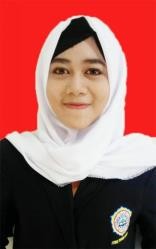 Journal homepage: https://ojs.trigunadharma.ac.id/Jurnal CyberTechVol., No., Juli 2020, pp.P-ISSN:E-ISSN:1TermCertainty FactorPasti tidak- 1,0Hampir pasti tidak- 0,8Kemungkinan besar tidak- 0,6Mungkin tidak- 0,4Tidak tahu- 0,2 to 0,2Mungkin+0,4Kemungkinan besar+0,6Hampir pasti+0,8Pasti+1,0Kode PenyakitNama PenyakitKode GejalaNama Gejala PenyakitMBMDP1Miopi RinganG1Mata  lelah  karna  mata  bekerja  secaraberlebihan0.80.1P1Miopi RinganG2Sering  memicingkan  mata  saat  melihatbenda-benda jauh0.90.1P1Miopi RinganG4Terlihat tidak menyadari keberadaan objekjauh0.90.1P2Miopi SedangG3Pandangan kabur seperti berkabut0.80.2P2Miopi SedangG5Sakit kepala0.80.2P2Miopi SedangG6Mual0.70.2P2Miopi SedangG7Sulit melihat benda di sekitar0.60.1P3Miopi BeratG1Mata  lelah  karna  mata  bekerja  secaraberlebihan0.80.1P3Miopi BeratG3Pandangan kabur seperti berkabut0.70.1P3Miopi BeratG7Sulit melihat benda di sekitar0.60.1NamaPasienNamaPenyakitKodeGejalaNama Gejala PenyakitMBMDCFP1RicoPahlepiMiopi RinganG1Mata  lelah  karna  mata  bekerja  secaraberlebihan0.80.10.7RicoPahlepiMiopi RinganG2Sering  memicingkan  mata  saat  melihatbenda-benda jauh0.90.10.8RicoPahlepiMiopi RinganG4Terlihat   tidak   menyadari   keberadaanobjek jauh0.90.10.8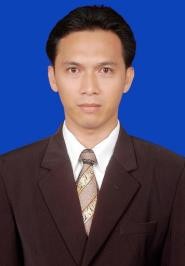 Ahmad Fitri Boy, S.Kom., M.Kom, Beliau merupakan Wakil Ketua 3 Bidang Kemahasiswaan danjuga dosen tetap STMIK Triguna Dharma Medan, beliau juga aktif sebagai pengajar pada bidang ilmuSistem Informasi.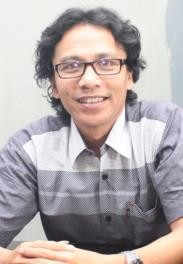 Jufri Halim, S.E., M.M, Beliau merupakan dosen tetap STMIK Triguna Dharma Medan dan aktifsebagai pengajar pada bidang ilmu Sistem Informasi.